§11701.  Authority of commissioner; wild turkey huntingThe commissioner may establish open seasons for hunting wild turkeys, designate areas that are open to the taking of wild turkeys in any part of the State, prescribe the form and regulate the number of permits to be issued, determine the number and sex of the birds to be harvested, establish bag limits, establish permit eligibility requirements, establish legal hunting times, specify the types of weapons to be used during any open wild turkey hunting season and make any other rules that the commissioner considers necessary for the protection of the wild turkey resource.  The rules must permit the use of a crossbow during an open season for hunting wild turkey as established by the commissioner.  [PL 2021, c. 599, §13 (AMD).]1.  Spring season. [PL 2017, c. 85, §3 (RP).]2.  Fall seasons. [PL 2017, c. 85, §3 (RP).]3.  Youth day.  The commissioner shall establish by rule a spring youth hunting day for hunting wild turkeys from 30 minutes before sunrise to 30 minutes after sunset.  The day must be the Saturday prior to the opening of the first open season for hunting wild turkeys established by the commissioner in that year.[PL 2017, c. 85, §3 (AMD).]A person who violates this section commits a Class E crime for which the court shall impose a fine of not less than $500, none of which may be suspended.  The court also shall impose a fine of $500 for each turkey unlawfully possessed, none of which may be suspended.  [PL 2003, c. 655, Pt. B, §179 (NEW); PL 2003, c. 655, Pt. B, §422 (AFF).]SECTION HISTORYPL 2003, c. 414, §A2 (NEW). PL 2003, c. 414, §D7 (AFF). PL 2003, c. 552, §9 (AMD). PL 2003, c. 552, §15 (AFF). PL 2003, c. 614, §9 (AFF). PL 2003, c. 655, §B179 (AMD). PL 2003, c. 655, §§B422,C2,6 (AFF). PL 2013, c. 236, §6 (AMD). PL 2013, c. 387, §3 (AMD). PL 2015, c. 127, §6 (AFF). PL 2015, c. 127, §§4, 5 (AMD). PL 2017, c. 85, §3 (AMD). PL 2019, c. 98, §2 (AMD). PL 2021, c. 599, §13 (AMD). The State of Maine claims a copyright in its codified statutes. If you intend to republish this material, we require that you include the following disclaimer in your publication:All copyrights and other rights to statutory text are reserved by the State of Maine. The text included in this publication reflects changes made through the First Regular and First Special Session of the 131st Maine Legislature and is current through November 1, 2023
                    . The text is subject to change without notice. It is a version that has not been officially certified by the Secretary of State. Refer to the Maine Revised Statutes Annotated and supplements for certified text.
                The Office of the Revisor of Statutes also requests that you send us one copy of any statutory publication you may produce. Our goal is not to restrict publishing activity, but to keep track of who is publishing what, to identify any needless duplication and to preserve the State's copyright rights.PLEASE NOTE: The Revisor's Office cannot perform research for or provide legal advice or interpretation of Maine law to the public. If you need legal assistance, please contact a qualified attorney.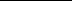 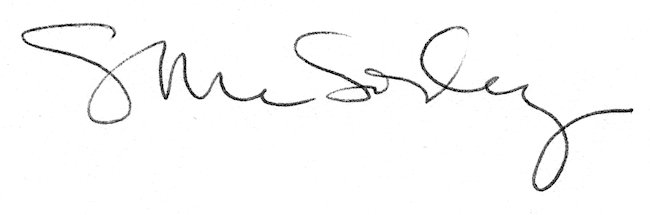 